  エネルギービジネス分野参入促進セミナー ～エネルギーコストの変動がビジネスにもたらすリスクとチャンス～大阪府と大阪商工会議所では、府内の中小企業の蓄電池、水素・燃料電池等のエネルギービジネス分野への参入促進や、大手・中堅企業とのオープンイノベーションの推進に取り組んでいます。対ロ制裁や中東情勢の緊迫化、為替市場などの複合的な要因により、エネルギーコストの変動リスクは依然高いままであり、これを受けて、企業はコスト削減などの課題に直面しています。一方で、これら課題を解決するための製品開発等でエネルギービジネス分野へ参入し、新たなビジネスを獲得するチャンスでもあります。本セミナーでは、基調講演において、エネルギーの価格高騰と脱炭素化の背景と現状、これらがビジネスへ与えるリスクとチャンスを、先進企業の最新事例を踏まえて解説いただきます。また、エネルギービジネス分野への参入や製品展開を先進的に行っている大企業、中堅・中小企業から具体的な取組事例をご紹介いただきます。さらに、名刺交換会では、発表企業等による技術展示スペースを設置しております。エネルギービジネス分野関連の情報を幅広くご提供いたしますので、ビジネスチャンス発掘の機会として、みなさま奮ってご参加ください。開催日時	2024年2月14日(水)14時00分～16時30分(セミナー終了後、17：10まで会場で名刺交換会を実施)場所	〈会場〉大阪商工会議所 6階 白鳳の間 (大阪市中央区本町橋2-8)〈オンライン〉YouTube Live配信主催	大阪府、大阪商工会議所共催	都心型オープンイノベーション拠点「Xport(クロスポート)」、MOBIO（ものづくりビジネスセンター大阪）参加費	無料プログラム基調講演「エネルギーコストの変動と脱炭素がビジネスにもたらすリスクとチャンス」（55分程度）	　　　　RAUL株式会社	代表取締役	江田　健二	氏企業の取組事例(20分程度×3社)事例紹介1「カーボンニュートラルに向けた取り組み－工業炉における取組事例－	」　　　　　　Daigasエナジー株式会社　ビジネス開発部エンジニアリングチーム　マネジャー　長田　浩司 氏　　　　　 事例紹介2「太陽光パネル廃棄の実情とリサイクル処理について	」　　　　　　近畿電電輸送株式会社　リサイクル事業部　主査　岩崎　竜己 氏　　　　 事例紹介3「自社ブランド商品のビジネス化を目標に(仮)」　　　　　　帝国イオン株式会社	取締役専務　中村　綾佑 氏主催者からの情報提供 (20分程度)〇大阪府より、「中小企業スマートエネルギービジネス拡大事業」の紹介〇大阪商工会議所より、エネルギー・環境ビジネス関連の実施事業の紹介名刺交換会 (40分程度。会場参加者のみ)名刺交換会の際に、事例発表企業3社ならびにSIN※に参画する企業2社(㈱八尾金網製作所、㈱小西金型工学)の計5社のエネルギービジネス分野関連の製品を展示します。※大阪府が設置する、エネルギービジネス分野の中小企業等で構成する会員制プラットフォーム（入会無料）。お申し込み方法右記QRコードより、必要事項をご入力の上お申し込みください。(申込〆切：2月7日（水曜日）17:00まで)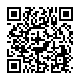 